Липецкая область  2021ПОЛОЖЕНИЕоб организации и проведении областного финала военно-спортивной игры «ПОБЕДА»1. ОБЩИЕ ПОЛОЖЕНИЯ1.1.	Финал областной военно-спортивной игры «Победа» (далее – Игра) проводится в рамках реализации федерального проекта государственной программы Липецкой области «Реализация внутренней политики Липецкой области на 2014 – 2024 годы» и является региональным этапом Всероссийской военно-спортивной игры «Победа».1.2.	Настоящее положение об организации и проведении финала областной военно-спортивной игры «Победа» (далее – Положение) определяет порядок организации и проведения Игры, требования к участникам, условия участия и конкурсных испытаний.1.3.	Настоящее положение может быть изменено в части сроков, места и формата проведения в соответствии со сложившейся эпидемиологической обстановкой на территории области на момент проведения Игры.2. ОРГАНИЗАЦИЯ И ПРОВЕДЕНИЕ ИГРЫ2.1.	Общее руководство и организация Игры возлагается на организационный комитет (Оргкомитет), в состав которого входят представители:-	Управление внутренней политики Липецкой области;-	Управление физической культуры и спорта Липецкой области;-	Управление образования и науки Липецкой области;-	Управление МВД России по Липецкой области;-	Главное управление МЧС России по Липецкой области;-	Управление здравоохранения Липецкой области;-	ОБУ «Региональный центр подготовки граждан РФ к военной службе и военно-патриотического воспитания населения Липецкой области»;-	Государственный центр подготовки авиационного персонала и войсковых испытаний Министерства обороны Российской Федерации;-	Военный комиссариат Липецкой области;-	РО ВВПОД «ЮНАРМИЯ» Липецкой области;-	ЛРО ОГ ФСО «Юность России»;-        ЛРОО «Альфа»;-        ЛМООО Оборонно-патриотический клуб «Допризывник».2.2. Полномочия управления физической культуры и спорта Липецкой области по оплате работы судей осуществляет ГБУ Липецкой области «Центр развития мониторинга физической культуры и спорта». Непосредственное проведение «Игры» на I и II этапе возлагается на организаторов данных этапов в муниципальных районах или городских округах.Непосредственное проведение финала «Игры» возлагается на ОБУ «Региональный центр подготовки граждан РФ к военной службе и военно-патриотического воспитания населения Липецкой области» и главную судейскую коллегию (далее – ГСК).3. ЦЕЛИ И ЗАДАЧИ ИГРЫ3.1.	Цели игры: развитие и совершенствование системы патриотического воспитания Липецкой области, развитие преемственности юнармейского движения и военно-спортивных игр в Липецкой области.3.2.	Задачи:-	углубленное изучение истории Отечества, истории Российской армии;-	обмен опытом по патриотическому воспитанию между муниципальными районами и городскими округами Липецкой области;-	подготовка молодёжи к службе в Вооруженных Силах Российской Федерации;-	популяризация среди молодёжи здорового образа жизни;-	развитие инициативы и лидерских качеств, самостоятельности мышления, способности к анализу событий военно-политической истории;-	психологическая и практическая подготовка к преодолению трудностей, выработка навыков и способности действовать в экстремальных ситуациях;-	популяризация деятельности патриотических, военно-спортивных клубов и общественных организаций, реализующих проекты и программы патриотической направленности;-	поддержка всероссийского детско-юношеского военно-патриотического общественного движения «ЮНАРМИЯ».4. СРОКИ И ЭТАПЫ ПРОВЕДЕНИЯ ИГРЫ4.1.	Сроки проведения игры:I этап: март–апрель – игры в общеобразовательных организациях;II этап: май - игры в муниципальных районах и городских округах;III этап: июнь – областной финал.IV этап:  участие команды в Российском финале игры «Победа».4.2.	Точные сроки и место проведения III этапа Игры определяются организационным комитетом и доводятся до сведения органов управления образованием муниципальных районов и городских округов Липецкой области.5. УЧАСТНИКИ ИГРЫ И УСЛОВИЯ УЧАСТИЯ5.1.	К участию в Игре допускаются:-	команды общеобразовательных организаций – победители районных/городских военно-спортивных игр – по одной от каждого муниципального района и городского округа Липецкой области;-	организационный комитет оставляет за собой право дополнительно допустить к участию в III этапе Игры до 2 команд военно-патриотических клубов и объединений, действующих на базе учреждений или организаций сферы образования/молодёжной политики. Для использования данной квоты руководитель клуба (объединения) в период срока подачи заявок обращается в организационный комитет с письменным заявлением о включении команды в список участников Игры. Данные заявления рассматриваются организационным комитетом Игры в течение трёх рабочих дней после окончании срока подачи заявок основными категориями участников. При принятии решения о допуске команды клуба (объединения) к Игре, учитывается активное участие клуба (объединения) в системной работе по военно-патриотическому воспитанию, дата и время подачи заявления на участие, наличие свидетельства о регистрации клуба. Решение оформляется протоколом и сообщается заинтересованным сторонам. В случае положительного решения об участии клуба (объединения) в финале Игры вступает в силу порядок подачи заявки на участие в Игре. Срок подачи заявочного пакета по установленной форме не более трёх рабочих дней со дня оглашения положительного решения об участии команды в Игре.5.2. Состав команды – 10 человек (8 юношей и 2 девушки) в возрасте 14 – 17 лет, которым на момент окончания Российского финала Игры не исполнится 18 лет (п. 4.1.). Командир команды – юноша из состава команды. Команды, имеющие не полный состав участников, к Игре не допускаются.5.3. Не допускается участие в Игре запасных участников команды. При выявлении данного факта – результаты команды аннулируются. В случае выбытия из состава команды, по каким либо причинам одного из участников во время проведения конкурсов и соревнований, команда продолжает участие в оставшемся численном количестве.5.4. Команду сопровождают 1 руководитель команды и 1 тренер.5.5. Не допускается нахождение на территории проведения Игры помощников руководителей, тренеров и других лиц, обеспечивающих возможные потребности участников команды. При выявлении данного факта – результаты команды аннулируются, а в адрес администрации муниципального района или городского округа Липецкой области, от которого была направлена данная команда, высылается официальное письмо, подготовленное Главным секретарём Игры, в котором сообщается о данном инциденте.5.6. Руководитель команды несёт ответственность:-	за жизнь и здоровье всех членов команды;-	за формирование команды;-	за подготовку пакета заявочной документации в соответствии с требованиями настоящего Положения;-	за обеспечение команды необходимым снаряжением;-	за соблюдение дисциплины, санитарных норм и техники безопасности всеми членами команды.5.7.Руководитель команды имеет право получать информацию в штабе Игры и в судейской коллегии по всем вопросам, связанным с организацией и проведением Игры, а также подавать протесты в соответствии с п.10.3. настоящего Положения.5.8. Руководитель команды сопровождает участников во время прохождения этапов. За прохождением этапа руководитель команды наблюдает с территории, определённой старшим судьёй этапа.При желании наблюдать за прохождением этапа другими участниками, представитель команды должен сообщить о своем намерении судье на этапе, озвучив при этом цель своего присутствия на этапе. При нарушении данного регламента, судья на этапе вправе обратиться в судейскую коллегию о применении дисциплинарного взыскания к представителю конкретной команды согласно п.10.4.настоящего Положения.5.9. К Игре допускаются обучающиеся, не имеющие медицинских противопоказаний к участию в физкультурно-спортивных мероприятиях.5.10.Участники команды обязаны:-	соблюдать настоящее Положение, требования штаба и судейской коллегии Игры;-	соблюдать требования безопасности во время участия в физкультурных и спортивных мероприятиях, учебно-тренировочных занятиях и при нахождении на объектах Игры;-	соблюдать этические нормы поведения и общения как внутри команды, так и с другими участниками Игры, членами штаба Игры, судейской коллегии и третьими лицами;-	соблюдать санитарно-гигиенические и экологические требования и нормы поведения;-	своевременно обращаться в медицинский пункт Игры с целью обеспечения безопасности (для здоровья) прохождения этапов Игры;-	соблюдать форму одежды, в соответствии с настоящим Положением;-	соблюдать условия проведения конкурсов и соревнований Игры;-	передвигаться по территории проведения финала Игры только при наличии официального именного бейджа и контрольного браслета, в составе отделения, строем в шеренгу по 2 человека (за исключением случаев посещения медицинского пункта и санитарных мест).Несоблюдение данных правил является грубым нарушением правил Игры и влечёт за собой отчисление участника с территории проведения Игры, с немедленным сообщением законным представителям участника о необходимости депортации участника с территории проведения Игры. О происшествии информируется руководитель командирующей организации и руководитель структуры управления образованием муниципального района или городского округа (направляющей стороны).5.11.	Участники команд обеспечиваются направляющей стороной современной военной формой одежды, парадного и полевого видов, включая головные уборы и другие элементы, с эмблемой (нашивкой), свидетельствующей о принадлежности участника к определённой команде.6. ФОРМА ОДЕЖДЫ6.1.	На торжественных построениях – парадная форма.6.2.	Во время проведения конкурсов – парадная или полевая форма.6.3.	На спортивных соревнованиях – единая спортивная форма. Каждый участник команды должен иметь официальный бейдж с указанием имени, фамилии, муниципального образования и наличием цветной фотографии в соответствии с п.7.6 настоящего Положения.6.4.	В свободное от конкурсной программы время – форма повседневная или полевая.7. ПОРЯДОК И УСЛОВИЯ ПРОВЕДЕНИЯ III ЭТАПА ИГРЫ7.1. Программа соревнований Игры и условия проведения соревнований и конкурсов является неотъемлемой частью настоящего Положения.7.2. Организационный комитет размещает Программу соревнований Игры и условия проведения соревнований и конкурсов на официальном сайте ОБУ «Региональный центр подготовки граждан РФ к военной службе и военно-патриотического воспитания населения Липецкой области» (www.патриот48.рф). 7.3. Организационный комитет оставляет за собой право изменять условия проведения конкурсов и соревнований в сторону облегчения, непосредственно в день проведения, о чём уведомляет руководителей команд не позднее, чем за 1 час до начала конкурса или соревнования.7.4. Предварительные заявки на участие в финале Игры направляются на электронную почту vpv48@bk.ru до 18 июня текущего года.7.5. Предварительная заявка (Приложение 1) включает в себя письмо на официальном бланке командирующей организации с подписью ответственного лица. В письме необходимо указать контактный номер телефона руководителя команды.7.6. В день заезда на областной финал Игры, команды проходят регламентно-мандатную комиссию финала Игры и сдают необходимые документы:1.	Заявка на участие в финале Игры (Приложение 1);2.	Приказ (копия) командирующей организации о направлении команды на финал Игры, с указанием лица, ответственного в пути и во время проведения областного финала Игры за жизнь, здоровье и безопасность всех членов команды;3.	Копии паспортов всех участников команды, руководителя и тренера;4.	Справки с учебного заведения с фотографиями на каждого члена команды;5.	Согласие на обработку персональных данных каждого участника команды;6.	Справка о проведении инструктажа по технике безопасности (Приложение 2);7.	Отчёт об организации и проведении II этапа Игры (Приложение 6);8.	Итоговый протокол II этапа Игры.7.7.	Команды прибывают на Игру с личным и командным снаряжением (Приложение 5) и аптечкой первой помощи (Приложение 4).7.8.	После прибытия к месту проведения Игры команда проходит мандатную комиссию. Руководит работой мандатной комиссии Главный секретарь Игры, в состав мандатной комиссии входит врач и представители штаба Игры.7.9.	Мандатная комиссия предполагает следующие процедуры:-	приём пакета заявочных документов;-	проверка документов, удостоверяющих личность участников Игры. Каждый участник Игры лично предоставляет специалисту мандатной комиссии оригинал паспорта или свидетельства о рождении, а также справку учебного заведения с фотографией;-	проверка медицинского допуска к соревнованиям каждого члена команды;-	уточнение командной заявки;-	проверка командного снаряжения;-	идентификация участников с помощью контрольных браслетов.7.10.	Копии заявочных документов команд, содержащих личную информацию об участниках Игры, не могут быть переданы третьей стороне без письменного распоряжения начальника штаба Игры и информирования о данной процедуре руководителя команды.7.11.	По факту соответствия всех процедур мандатной комиссии в соответствии с настоящим Положением Главный секретарь игры делает отметку в протоколе о прохождении мандатной комиссии и о допуске команды к Игре.7.12.	Команды, не прошедшие мандатную комиссию, не допускаются к Игре до момента предоставления ими недостающей информации. Сроки предоставления недостающей информации устанавливает Главный судья Игры.7.13.	В случае если команда не представила необходимые документы в установленный срок, она освобождается от участия в Игре.7.14.	При прохождении любого этапа финала Игры участник должен иметь при себе контрольный браслет. Участник команды, прибывший для прохождения этапа без браслета, не допускается к прохождению конкурса или соревнования.7.15.	При утрате контрольного браслета участник обязан немедленно доложить об этом руководителю команды, а тот в свою очередь обратиться в штаб Игры с просьбой выдать дубликат.7.16.	По окончанию Игры, до руководителей команд доводится копия итогового протокола Игры, подписанная начальником штаба, Главным судьей и Главным секретарём Игры.7.17.	Участники каждой команды несут ответственность в соответствии с законодательством Российской Федерации. Организаторы областного финала Игры не несут ответственности участников команд, находящихся вне мест, предусмотренных программой Игры.7.18.	Ответственность за организацию мероприятий, конкурсной программы возлагается на представителей штаба Игры.7.19.Ответственность за жизнь и здоровье участников во время их участия в конкурсах и соревнованиях несут Главный судья Игры, судья этапа и руководитель команды.8. КОНКУРСНАЯ ПРОГРАММА СОРЕВНОВАНИЙ8.1. Конкурсная программа соревнований финала областной военно-спортивной игры «Победа» (Приложение 7) состоит из нескольких направлений (блоков): спортивный, военно-прикладной, исторический и творческий.8.2. Каждое направление включает в себя несколько конкурсов и/или соревнований.8.3. Изменения в конкурсную программу соревнований (Приложение 7) вносятся по решению организаторов Игры.8.4. Конкурсы и соревнования проводятся в соответствии с описанием условий проведения конкурсов и соревнований (Приложение 8).9. ПРАВИЛА СОРЕВНОВАНИЙ9.1.1. Игра проходит в соответствии с общеевропейским Кодексом спортивной этики «Справедливая игра – путь к победе», который включает в себя положение о праве детей и юношества участвовать и наслаждаться спортивной деятельностью, а также обязанности учреждений и взрослых лиц распространять правила Справедливой игры и обеспечивать уважение этих прав.9.1.2. Понятие «Справедливая игра» включает в себя следование правилам Игры, понятия дружбы, уважения и почитания атмосферы, в которой осуществляется спортивная деятельность.Справедливая игра – это образ мышления и поведения. Она исключает обман, применение допинга, насилие, оскорбление (физическое и словесное), эксплуатацию, а также неравные возможности.Принцип Справедливой игры – уважительное и бережное отношение друг к другу и к каждому в отдельности, является важным аспектом в установлении таких взаимоотношений и стиля поведения, которые делают Игру безопасной для всех участников.9.1.3. Все участники и организаторы Игры должны соблюдать Кодекс спортивной этики, принципы Справедливой игры, настоящее Положение.9.2. Соревнования – это не только программа спортивных состязаний, это единый комплекс различных мероприятий, связанных между собой идейно и во времени. Руководители команд, сознательно подавшие заявку на участие в Игре, обязаны принимать все пункты расписания соревнований как обязательные для исполнения и участия в них команды.9.2.1.Нарушениями расписания соревнований считается:-	повторное опоздание команды или её представителя на мероприятия Программы соревнований (негрубое нарушение);-	регулярное опоздание команды или её представителя на мероприятия Программы соревнований (грубое нарушение);-	нарушение режимных моментов (грубое нарушение);-	самовольная отлучка с мероприятий Игры (грубое нарушение).9.2.2. Факт нарушения расписания соревнований по настоянию коменданта игры оформляется протоколом, составленным Главным секретарём Игры и передаётся на рассмотрение начальнику штаба Игры. В случае грубого нарушения с вовлечением в ситуацию других участников, начальник штаба Игры имеет право созвать совещание с представителями команд для обсуждения конфликта.9.2.3. В случае грубого нарушения расписания соревнований команда, по решению штаба Игры, дисквалифицируется.9.2.4. Обо всех изменениях в расписании соревнований должно быть оперативно сообщено руководителю команды, а в случае его отсутствия – представителю команды. Ответственным за оперативное информирование команд является руководитель информационного центра.9.3. Протесты, подписанные руководителем команды, подаются в письменном виде через Главного секретаря Игры на имя начальника штаба Игры с обязательным указанием пунктов Положения и правил, которые протестующий считает нарушенными. Протест должен быть подан в течение трёх часов с момента окончания соревновательного этапа, либо иного факта, вызвавшего несогласие и нарекания со стороны заявителя.Главный секретарь должен поставить на протесте дату и время его подачи и немедленно ознакомить с ним начальника штаба Игры, подготовить материалы, необходимые для разбора протеста.9.3.1. Все протесты рассматриваются на специальном заседании штаба Игры с участием представителей судейской коллегии. Протесты, составленные с нарушениями указанных выше требований, не рассматриваются.9.3.2. Окончательное решение по протесту, поданному на действие судейской коллегии, принимает Главный судья Игры.9.3.3. Протесты, касающиеся других команд, к рассмотрению не принимаются.9.3.4.Окончательное решение по протесту, поданному на действия членов штаба Игры, либо в нарушение общего расписания соревнований, принимает начальник штаба Игры.9.4. Дисциплинарные взыскания:	Недисциплинированное и халатное поведение представителей команд, включает в себя, но не ограничивается следующими пунктами:-	пререкание с судьями, давление на судей и/или официальных лиц;-	апелляция к зрителям;-	неэтичное отношение друг к другу, соперникам, зрителям, судьям или организаторам Игры, нецензурная брань, выкрики до, во время и после проведения любых соревнований, порочащие или оскорбляющие участников, судей, зрителей и организаторов;-	курение представителей команд, представителей Штаба Игры или судейской коллегии в местах, не предусмотренных для курения;-	публичное распитие спиртных напитков;-	нарушение общественного порядка;-	необеспечение безопасности на территории проведения Игры;-	публичные действия, которые каким-либо образом могут испортить репутацию организаторов или спонсоров Игры;-	предъявление фиктивных заявочных документов или бейджей;-	выдача участниками испорченных (порванных, заклеенных) контрольных браслетов за целые;-	небрежное отношение к имуществу организаторов Игры или имуществу других команд, а также умышленное повреждение имущества;-	неучастие команды в официальных церемониях: открытие, закрытие, награждение участников, а также игнорирование любых пунктов Программы Игры, предусмотренных расписанием;-	несоблюдение участниками команды требований по внешнему виду, форме и спортивной одежде, требуемой для прохождения соревновательных этапов и программы Игры;-	нарушение командой требований по экипировке: отсутствие необходимой экипировки или неравноценная замена предметов экипировки.9.4.1. При наличии оснований (письменное заявление в штаб Игры, зарегистрированное Главным секретарём Игры) рассматривать действия представителей команд как нарушающие настоящее Положение о проведении Игры, возможно применение дисциплинарных взысканий.9.4.2. Штаб Игры после выяснения всех причин вправе:-	вынести предупреждение;-	дисквалифицировать команду;-	определить сумму штрафа для возмещения материального ущерба, нанесённого любому участнику финала Игры.9.4.3. Решение о дисциплинарном взыскании оформляется специальным протоколом за подписью начальника штаба Игры и трёх представителей штаба Игры или судейской коллегии. Представитель команды, нарушившей Положение, должен подписать данный протокол. В случае отказа от подписания протокола об этом делается дополнительная специальная запись.9.4.4. Копия протокола о дисциплинарном взыскании и сопроводительное письмо, подготовленное Главным секретарём Игры, направляются в адрес администрации муниципального района или городского округа Липецкой области, от которого была представлена данная команда.10. ФИНАНСОВОЕ ОБЕСПЕЧЕНИЕ10.1.Расходы, связанные с проведением I-го и II-го этапов Игры, несут организаторы данных этапов в муниципальных районах или городских округах.10.2. Расходы, связанные с проведением III этапа Игры, несут:– ОБУ «Региональный центр подготовки граждан РФ к военной службе и военно-патриотического воспитания населения Липецкой области»;– управление физической культуры и спорта Липецкой области (оплата работы судей) согласно смете расходов.10.3. Проезд команд к месту проведения Игры и обратно осуществляется за счёт направляющей стороны.10.4. Для реализации Игры, возможно привлечение спонсорских средств.11. ПОДВЕДЕНИЕ ИТОГОВ И НАГРАЖДЕНИЕ11.1. Победители в каждом конкурсе или соревновании определяются по лучшему результату. Победители Игры в общекомандном зачёте определяются по наименьшей сумме командных мест в каждом виде конкурсов и соревнований. В случае равной суммы мест, первенство определяется по наибольшему количеству первых (вторых, третьих и т.д.) мест.11.2. Команды, занявшие первое, второе, третье место в комплексном зачёте, награждаются кубками, дипломами и другими ценными призами.11.3. Команда, завоевавшая первое место, награждается переходящим кубком «Победа». Команде, завоевавшей первое место в минувшем году, выдаётся заменяющий кубок.11.4. Победители и призеры в отдельных конкурсах и соревнованиях, награждаются грамотами и ценными призами.Приложения:Заявка на участие в финале Игры;Справка о проведении инструктажа;Согласие на обработку персональных данных несовершеннолетнего;Обязательный список медицинской аптечки;Список командного и личного снаряжения;Отчёт об организации и проведении I и IIэтапов Игры;Программа соревнований финала Игры;Условия проведения конкурсов и соревнований финала Игры.Приложение 1к Положению о проведении областной военно-спортивной игры «Победа»ОБРАЗЕЦ  штамп медицинского учрежденияЗАЯВКАНА УЧАСТИЕ В ФИНАЛЕ ОБЛАСТНОЙ ВОЕННО-СПОРТИВНОЙ ИГРЫ «ПОБЕДА»Название команды: «Патриоты Липецкой области»Образовательная организация: МБОУ СОШ с. КривецМуниципальное образование: Добровский муниципальный район.Всего допущено к соревнованиям _____ человек. Врач: ________________ Дата: ______________								(печати врача и медицинского учреждения)Директор МБОУ СОШ с. Кривец 								И.И. ИвановМППриложение 2к Положению о проведении областной военно-спортивной игры «Победа»СПРАВКАНастоящей справкой удостоверяется, что со всеми нижеперечисленными членами команды [указать наименование команды], направленными для участия в III этапе Областной военно-спортивной игры «Победа», проведен инструктаж по следующим темам:1.	Правила поведения во время Игры.2.	Меры безопасности во время движения в транспорте и пешим порядком к месту соревнований.3.	Меры безопасности во время соревнований, противопожарная безопасность.4.	Правила поведения в условиях палаточного лагеря.Инструктаж проведён [указать должность, фамилию, имя и отчество]Подпись лица, проводившего инструктаж: ___________________ /______________________/Руководитель команды (ответственное лицо) [указать должность и фамилию имя отчество]и тренер команды: [указать должность и фамилию имя отчество] Приказом № ______ от «___» ______________ назначены ответственными за жизнь, здоровье и безопасность вышеперечисленных членов команды в пути и во время проведения областного финала Игры.Директор учреждения                             __________________			/И.О. Фамилия/МППриложение 3к Положению о проведении областной военно-спортивной игры «Победа»СОГЛАСИЕ НА ОБРАБОТКУ ПЕРСОНАЛЬНЫХ ДАННЫХ НЕСОВЕРШЕННОЛЕТНЕГОЯ,_________________________________________________________________(фамилия, имя, отчество)_____________ серия _______ № ______________ выдан __________________________________(вид основного документа, удостоверяющего личность)___________________________________________________________________________________,(кем и когда выдан)проживающий (ая) по адресу _____________________________________________________________________________________________________________________________________________,являясь законным представителем субъекта персональных данных ___________________________________________________________________________________(фамилия, имя, отчество субъекта персональных данных)_____________ серия _______ № ______________ выдан __________________________________(вид основного документа, удостоверяющего личность)___________________________________________________________________________________,(кем и когда выдан)проживающего(ей) по адресу ____________________________________________________________________________________________________________________________________________подтверждаю свое ознакомление с нормативными документами, определяющими порядок проведения Областной военно-спортивной игры «Победа» (далее – Игра), а именно, с Положением об организации и проведении Игры, Программой Игры, условиями проведения конкурсов и соревнований.В соответствии с Федеральным законом от 27.07.2006 N 152-ФЗ «О персональных данных» настоящим даю согласие ОБУ «Региональный центр подготовки граждан Российской Федерации к военной службе и военно-патриотического воспитания населения Липецкой области» на обработку персональных данных представляемого лица, включая сбор, запись, систематизацию, накопление, хранение, уточнение(обновление, изменение), извлечение, использование, удаление, уничтожение персональных данных. Согласие даётся свободно, своей волей и в интересе представляемого лица. Согласие даётся в целях проведения Игры и приглашения субъекта персональных данных для участия ней.Согласие распространяется на следующие персональные данные: фамилия, имя и отчество субъекта персональных данных, год, месяц, дата и место рождения субъекта персональных данных, наименование образовательной организации, осуществляющей обучение субъекта персональных данных, а также любая иная информация, относящаяся к личности субъекта персональных данных, доступная, либо известная в любой конкретный момент времени Оператору.Содержание действий по обработке персональных данных, необходимость их выполнения, а также мои права по отзыву данного согласия мне понятны. Настоящее согласие действует со дня его подписания и до дня отзыва в письменной форме. Подпись ___________________ / __________________________________. «____» __________________ 20____ г.Приложение 4к Положению о проведении областной военно-спортивной игры «Победа»СОДЕРЖАНИЕ АПТЕЧКИ ПЕРВОЙ ПОМОЩИПриложение 5к Положению о проведении областной военно-спортивной игры «Победа»По решению организаторов Игры список личного снаряжения может быть изменён, исходя из условий быта участников финала Игры.Приложение 6к Положению о проведении областной военно-спортивной игры «Победа»ОТЧЁТ ОБ ОРГАНИЗАЦИИ И ПРОВЕДЕНИИ I и II ЭТАПОВ ОБЛАСТНОЙВОЕННО-СПОРТИВНОЙ ИГРЫ «ПОБЕДА» НА ТЕРРИТОРИИ [указать наименование муниципального района или городского округа]ЛИПЕЦКОЙ ОБЛАСТИ«_____»________________20____ г.					__________________________											Место составления отчётаНа территории [указать наименование муниципального района или городского округа Липецкой области] в период [указать сроки]состоялись I и II этапы Областной военно-спортивной игры «Победа».В этапах приняли участие [указать количество] команд.Всего в этапах приняли участие [указать количество] участников, зрителей, организаторов.Конкурсная программа II этапа состояла из [указать количество] конкурсов:1.2.3.…Победителем II этапа Областной военно-спортивной игры «Победа» определена команда [указать наименование команды и учреждение], руководитель команды _____________________________________________.Начальник отдела образования		____________________		/_________________/						      Расшифровка подписиМППриложение 7к Положению о проведении областнойвоенно-спортивной игры «Победа»ПРОГРАММА СОРЕВНОВАНИЙФИНАЛА ОБЛАСТНОЙ ВОЕННО-СПОРТИВНОЙ ИГРЫ«ПОБЕДА»I БЛОКСПОРТИВНЫЙПодтягивание на перекладине (юноши);Сгибание и разгибание рук в упоре лёжа на полу (девушки);Перетягивание каната.II БЛОКВОЕННО-ПРИКЛАДНОЙКонкурс «Статен в строю, силён в бою»;Тактическая игра на местности «Дорога победителей»III БЛОКИСТОРИЧЕСКИЙИнтеллектуальный конкурс «Ратные страницы истории Отечества».IV БЛОКТВОРЧЕСКИЙКонкурс «Костёр дружбы» (видео-визитка команды).Приложение 8к Положению о проведении областнойвоенно-спортивной игры «Победа»УСЛОВИЯПРОВЕДЕНИЯ КОНКУРСОВ И СОРЕВНОВАНИЙ ФИНАЛА ОБЛАСТНОЙ ВОЕННО-СПОРТИВНОЙ ИГРЫ «ПОБЕДА»I БЛОКСПОРТИВНЫЙ1. Подтягивание на перекладине (юноши).Подтягивание из виса на высокой перекладине выполняется из исходного положения: вис хватом сверху (большой палец снизу), кисти рук на ширине плеч, руки, туловище и ноги выпрямлены, ноги не касаются пола, ступни вместе.Участник подтягивается так, чтобы подбородок поднялся выше грифа перекладины, затем опускается в вис и, зафиксировав исходное положение на 1 с, продолжает выполнение испытания. Засчитывается количество правильно выполненных попыток.Разрешается незначительное сгибание и разведение ног, незначительное отклонение тела от неподвижного положения в висе.Запрещается выполнение движений рывком и махом.Подведение итогов: первенство лично-командное. Командный зачёт по сумме результатов каждого участника. Личный зачёт – по лучшему результату. При определении тройки призёров в командном зачёте при равной сумме результатов, первенство отдается команде, имеющей в своем активе лучший личный результат.Сгибание и разгибание рук в упоре лёжа на полу (девушки).Сгибание и разгибание рук в упоре лёжа на полу выполняется из исходного положения (ИП): упор лёжа на полу, руки на ширине плеч, кисти вперед, локти разведены не более чем на 45 градусов, плечи, туловище и ноги составляют прямую линию. Стопы упираются в пол без опоры.Выполнение сгибания и разгибания рук в упоре лежа на полу, может проводиться с применением «контактной платформы», либо без нее.Участник, сгибая руки, касается грудью пола или «контактной платформы» высотой, затем, разгибая руки, возвращается в ИП и, зафиксировав его на 1 с, продолжает выполнение испытания.Засчитывается количество правильно выполненных сгибаний и разгибаний рук, фиксируемых счетом спортивного судьи в ИП.Ошибки (попытка не засчитывается):1) касание пола коленями, бедрами, тазом;2) нарушение прямой линии «плечи - туловище - ноги»;3) отсутствие фиксации на 1 с. ИП;4) поочередное разгибание рук;5) отсутствие касания грудью пола (платформы);6) разведение локтей относительно туловища более чем на 45 градусов.Подведение итогов: первенство лично-командное. Командный зачёт по сумме результатов каждого участника. Личный зачёт – по лучшему результату. При определении тройки призёров в командном зачёте при равной сумме результатов, первенство отдаётся команде, имеющей в своём активе лучший личный результат.Перетягивание каната.Соревнования проводятся по олимпийской системе (проигравшая команда выбывает, победившая – переходит в следующий этап). Расписание встреч устанавливается жеребьёвкой. За организаторами соревнований остаётся право изменения системы проведения, в зависимости от количества заявленных команд, о чём сообщается дополнительно.Форма одежды – полевая. Не разрешается иметь на обуви металлический носок или металлические пластины, не допускается наличие шипов и гвоздей, выступающих из подошвы или пяток обуви. Каждому участнику разрешается удерживать канат обеими руками, захватывая его обычным образом, т.е. ладони обеих рук повернуты вверх и канат проходит между телом и плечом.Подведение итогов: первенство командное.II БЛОКВОЕННО-ПРИКЛАДНОЙКонкурс «Статен в строю, силён в бою».Участвует команда в полном составе. Форма одежды парадная с головным убором, оборудованная символикой клуба, объединения, игры. Конкурс оценивается по следующим критериям:Действия командира:-	представление команды, доклад судье;-	умение командовать строем;-	личная подготовка.Строй отделения:внешний вид;прохождение торжественным маршем;прохождение с песней;перестроение;повороты на месте;движение строем и изменение направления движения.Одиночные строевые:-	выход из строя и постановка в строй;-	повороты на месте;-	строевой шаг и повороты в движении;-	подход к начальнику и отход от него;-	воинское приветствие.На каждом этапе отделению отводится контрольное время 3 минуты. Каждый элемент (приём) программы оценивается по 10-ти бальной системе. Если приём пропущен или не выполнен в контрольное время, выполнен не по Уставу – ставится оценка «0».Подведение итогов: первенство командное. Победителем в конкурсе считается команда, набравшая наибольшее количество баллов на всех рабочих местах. При равенстве суммы баллов у двух и более команд первенство определяется по лучшим показателям в командных действиях (прохождение торжественным маршем и с песней).Тактическая игра на местности «Дорога победителей».Игра заключается в последовательном прохождении дистанции всей командой (отделением) от старта к финишу. Длина дистанции – 2-3 километра. В случае неполного состава участников, команде присуждается последнее место в рейтинге тактической игры. Руководит отделением - командир. Форма одежды – единая полевая с длинным рукавом, головной убор, обувь военного образца с высокими берцами. Снаряжение: противогазы, аптечка (Приложение 4) - у одного из участников команды.По решению Оргкомитета финала Игры, участники проходят этапы с макетами АК. Команда начинает работу на каждом из этапов в полном составе.По прибытию отделения на этап, судья этапа в течение ± 30 секунд доводит до команды боевую задачу и условия прохождения, а также, при наличии, контрольное время (КВ) этапа, штрафное время и т.д. Контрольное время начинается после соответствующей команды судьи.1 этап: Постановка задачи.Команде ставится определённая боевая задача (легенда тактической игры) и выдаётся маршрутный лист. После того, как старший судья тактической игры командует «Марш!», участники начинают движение к следующему этапу.2 этап: Стрельба.Задача: отделению из пневматических винтовок необходимо поразить обозначенные цели с расстояния 10-20 метров. Каждый участник производит 5 выстрелов (без пробных). Стрельба производится с положений «стоя», «с колена» и «лёжа». Положения для стрельбы меняются по команде судьи. Количество участников: вся команда.Если участники команды не смогли поразить цели, отделению выставляется штрафное время – 15 секунд за каждую не поражённую цель, которое добавляется к итоговому времени прохождения дистанции.3 этап: Преодоление препятствия.Отделению необходимо друг за другом правильно преодолеть искусственные или естественные препятствия. Правила преодоления препятствий озвучиваются судьёй на этапе. Количество участников: вся команда. КВ этапа: 6 минут. Если отделение не укладывается в КВ, команде выставляется штрафное время – 30 секунд, которое добавляется к итоговому времени прохождения дистанции.4 этап: Топография.Участники решают задачи по: - определению ширины реки;-расстоянию до объекта; -азимут;-распознавание топографических знаков;-высоты объекта;Участвует вся команды, контрольное время 5 минут. За каждую нерешенную (решенную неверно) задачу команда получает штраф 30 секунд5 этап: Зона заражения.Отделение надевает противогазы и ОЗК, и преодолевает зону заражения (20-30 метров). Преодоление зоны заражения отделением начинается только по команде судьи, в случае правильного надевания средств индивидуальной защиты (далее - СИЗ). Тем участникам команды, которые надели СИЗ раньше других, разрешается помочь надеть СИЗ другим участникам.Количество участников: вся команда. КВ этапа: 7 минут.Если отделение не укладывается в КВ, ей выставляется штрафное время –1 минута, которое добавляется к итоговому времени прохождения дистанции.6 этап: Разборка - сборка АКМ.Участвует вся команда. Форма одежды военная (полевая).Каждому участнику фиксируется время разборки и сборки автомата.Порядок неполной разборки: отделить магазин; проверить, нет ли патрона в патроннике (перевести переводчик вниз, отвести рукоятку затворной рамы назад, отпустить рукоятку, нажать на спусковой крючок с боевого взвода в положение автомата под углом 45-60 градусов от поверхности), вынуть пенал из гнезда приклада; отделить шомпол, отделить крышку ствольной коробки, отделить пружину возвратного механизма, отделить затворную раму с затвором, отделить затвор от затворной рамы, отделить газовую трубку со ствольной накладкой.Как только газовая трубка со ствольной накладкой касается поверхности -  начинается сборка автомата. Порядок сборки, после неполной разборки: присоединить газовую трубку со ствольной накладкой; присоединить затвор к затворной раме; присоединить затворную раму с затвором к ствольной коробке; присоединить возвратный механизм; присоединить крышку ствольной коробки; сделать контрольный спуск; поставить на предохранитель; присоединить шомпол; вложить пенал в гнездо приклада; присоединить магазин к автомату.Команда получает штраф 1 минуту за каждое нарушение:-	порча и поломка автомата;-	причинение себе явных телесных повреждений.В случае нарушения порядка разборки-сборки судья останавливает участника, возвращает части автомата в исходное положение и добивается правильного исполнения.7 этап: Снаряжение магазина АКМ патронами.Учебные патроны лежат россыпью. По команде судьи начинается снаряжение магазина 30 патронами. 8 этап: Оказание первой доврачебной помощи и переноска пострадавшего.Судья называет условно-полученную одним из участников команды травму. Условно – пострадавший участник ложится на носилки до окончания данного этапа. Участник санитар команды обязан оказать доврачебную медицинскую помощь условно-пострадавшему. После оказания помощи, необходимо переместить условно-пострадавшего в безопасное место на носилках.Количество участников: вся команда. КВ этапа: 7 минут.За каждую ошибку отделению выставляется штрафное время – 20 секунд, которое добавляется к итоговому времени прохождения дистанции. Если команда не укладывается в КВ, ей выставляется штрафное время – 30 секунд, которое добавляется к итоговому времени прохождения дистанции.9 этап: Метание ножа/сапёрной лопатки.Отделению необходимо поразить цель метанием ножа/сапёрной лопатки. Метание производится с расстояния 3-5 метров до цели. Участнику предоставляется одна попытка. Количество участников: вся команда.За каждое непопадание в цель, выставляется штрафное время – 10 секунд, которое добавляется к итоговому времени прохождения дистанции.10 этап: Метание гранаты.Метание гранаты на точность производится в «окно», размером 1x1 м. на земле. Участникам предоставляется 3 попытки. Испытание проходит до первого попадания гранаты в своё «окно» каждым из участников. Если участник с 3х попыток не поразил цель, команде выставляется штрафное время – 30 секунд, которое добавляется к итоговому времени прохождения дистанции.Количество участников: 3 человека.11 этап: Минное поле.Отделению необходимо с помощью средств обнаружения мин, обнаружить мины на обозначенном участке и выделить их указкой. В случае «подрыва» участника, команде добавляется штрафное время 30 секунд, и его место занимает следующий участник.Количество участников: 2 человека. КВ этапа: 6 минут.Если команда не укладывается в КВ, ей выставляется штрафное время – 30 секунд за каждую не обнаруженную мину, которое добавляется к итоговому времени прохождения дистанции. 12 этап: Перемещение объекта.Участникам необходимо переместить объект или объекты из точки A в точку Б, в соответствии с правилами, озвученными судьёй на этапе. Расстояние между точками до 100  метров. За каждую допущенную ошибку, отделению выставляется штрафное время – 20 секунд, которое добавляется к итоговому времени прохождения дистанции. Количество участников: любое, по решению командира.13 этап: Бег в обмундировании и снаряжении.Бег в обмундировании и снаряжении. Участвует команда в полном составе. Форма одежды - полевая с длинным рукавом.Участники надевают бронежилет и шлем; общий вес обмундирования не более 20 кг, обувь - берцы;Бег проводится на травяном или земляном покрытии (в поле или на стадионе).Подведение итогов: первенство командное.14 этап: Захват объекта. Водружение знамени.Участникам команды необходимо пронести знамя (флаг) в развёрнутом виде до финиша и водрузить его, тем самым обозначив захват объекта.Победителем считается команда, выполнившая поставленную задачу за наименьшее время с учётом штрафного времени, начисляемого за ошибки или нарушения при прохождении этапов. В случае игнорирования одного или нескольких этапов, команде присуждается последнее место в рейтинге тактической игры «Дорога победителей». Отделение финиширует в полном составе с разрывом между первым и последним участниками не более 30 м. Как только финиширует последний участник, судья останавливает секундомер.Указанные этапы в связи с особенностями проведения финала Игры могут располагаться в любой последовательности. Оргкомитет имеет право добавлять, убирать или заменять этапы похожими или сходными по смыслу и задачам.Подведение итогов: первенство командное.III БЛОКИСТОРИЧЕСКИЙИнтеллектуальный конкурс «Ратные страницы истории отечества».В конкурсе участвуют вся команда. Конкурс проводится методом тестирования. Для тестирования оборудуются 10 рабочих мест - по количеству участников команды.Тесты состоят из двух блоков. В первом блоке каждый вопрос предполагает выбор одного правильного ответа из нескольких предложенных. Второй блок состоит из вопросов, повышенной сложности. Некоторые вопросы из второго блока предполагают краткий письменный ответ или два правильных варианта ответа. Количество вопросов: первый блок – не менее 10, второй блок – не менее 10 вопросов. На тестирование каждому участнику команды отводится контрольное время 10 минут. Участникам необходимо:уметь определять образцы отечественной и немецкой военной техники, оружия периода Великой Отечественной войны, знать их создателей;уметь определять образцы современной отечественной военной техники и современного оружия, знать их создателей;знать Основы обороны государства, Вооруженные силы РФ (предназначение, состав, традиции и т.п.).воинская обязанность и военная служба граждан РФ (подготовка, прохождение службы по призыву и контракту).знать основные сражения Великой Отечественной войны;уметь определять по картам – схемам основные операции Великой Отечественной войны и даты их проведения;узнавать по портретам полководцев Великой Отечественной войны;памятники, мемориалы и сооружения, посвященные тематике Игры;символика городов – героев; города воинской славы.За правильные ответы и выполненные задания каждому участнику команды начисляются баллы. За правильный ответ на каждый вопрос участнику команды в первом блоке начисляется 1 балл. Во втором блоке – 2 балла. За неполный, но правильный ответ на вопрос второго блока может быть начислен 1 балл. Победителем в конкурсе считается команда, набравшая наибольшее количество баллов. В случае равенства баллов – приоритет отдается участнику или команде выполнившей задание за наименьшее количество времени.Подведение итогов: первенство командное.IV БЛОКТВОРЧЕСКИЙ1. Конкурс «Костёр дружбы» (видео-визитка команды).Участвует вся команда. Участие руководителя допускается только для мультимедийного сопровождения выступления команды.В творческой форме команда может представить свой район/город, его обычаи и традиции, достопримечательности, народных героев и полководцев, деятелей культуры, работу своих образовательных учреждений, организаций и др.Команды самостоятельно или с привлечением специалистов создают видеоролик, длительностью до 3-х минут. В оформлении видеоролика необходимо обозначить символику своего муниципалитета. Видеоролик в красочной форме должен отображать команды, принимавшие участие во IIэтапе Игры, реализацию конкурсной программы Игры, торжественную церемонию открытия и церемонию награждения победителей, а также другие моменты. Критерии оценки конкурса:- соответствие видеоролика заявленной теме;- аргументированность, глубина раскрытия темы, ясность представления;- оригинальность видеоролика (новизна идеи);- информативность;- эстетичность работы (общее эмоциональное восприятие);- использование декораций или естественного пейзажа;- степень участия команды в видео;- последовательность и логичность построения событий;- оформление (дизайн) и стилистика видеоролика.Ответственность за воспроизведение мультимедийных файлов визуальной и звуковой поддержки выступления команды ложится на представителей выступающей команды. Готовый видеоролик направляется минимум за 1 дней до начала финала Игры в организационный комитет по адресу электронной почты: vpv48@bk.ru, с пометкой «Видеоролик команды _____________________________».Организационный комитет финала Игры формирует судейскую коллегию из 5 специалистов, которая осуществляет оценку присланных работ и выводит общий результат.Для оценки используется 10-бальная система по каждому критерию.Жюри конкурса имеет право снимать баллы за некорректное поведение руководителей и участников команд в ходе проведения конкурса.В том случае, если выступление команды продолжается более 3 минут, за каждые последующие 10 секунд, снимается 5 баллов (20 секунд – 10 баллов и т.д.).Первенство – командное. Победитель определяется по наибольшей сумме баллов.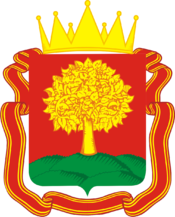 Положениеоб организации и проведении областного финала военно-спортивной игры «Победа»УТВЕРЖДАЮЗаместитель директора ОБУ «Региональный центр подготовки граждан Российской Федерации к военной службе и военно-патриотического воспитания населения Липецкой области»_________________ Ю.В. РябинаПоложениеоб организации и проведении областного финала военно-спортивной игры «Победа»УТВЕРДЖАЮНачальник управленияфизической культуры и спортаЛипецкой области_______________ М.В. МарининСОГЛАСОВАНОНачальник управления внутренней политики Липецкой области __________________ С.В. ЕлмановПоложениеоб организации и проведении областного финала военно-спортивной игры «Победа»СОГЛАСОВАНОНачальник управления образованияи науки Липецкой области_______________ Л.А.Загеева № Фамилия, имя, отчество (полностью)Дата рождения Паспорт Домашний адресДопуск врача к соревнованиям1Иванов Иван Иванович(Командир команды)16.11.200242 07 № 430 870г. Липецк, ул. Терешковой, дом 156, кв. 456Допущен(личная печать врача)2Иванов Иван Иванович16.11.200242 07 № 430 870г. Липецк, ул. Терешковой, дом 156, кв. 456Допущен(личная печать врача)3Иванов Иван Иванович16.11.200242 07 № 430 870г. Липецк, ул. Терешковой, дом 156, кв. 456Допущен(личная печать врача)4Иванов Иван Иванович16.11.200242 07 № 430 870г. Липецк, ул. Терешковой, дом 156, кв. 456Допущен(личная печать врача)5Иванов Иван Иванович16.11.200242 07 № 430 870г. Липецк, ул. Терешковой, дом 156, кв. 456Допущен(личная печать врача)6Иванов Иван Иванович16.11.200242 07 № 430 870г. Липецк, ул. Терешковой, дом 156, кв. 456Допущен(личная печать врача)7Иванов Иван Иванович16.11.200342 07 № 430 870г. Липецк, ул. Терешковой, дом 156, кв. 456Допущен(личная печать врача)8Иванов Иван Иванович16.11.200342 07 № 430 870г. Липецк, ул. Терешковой, дом 156, кв. 456Допущен(личная печать врача)9Иванов Иван Иванович16.11.200342 07 № 430 870г. Липецк, ул. Терешковой, дом 156, кв. 456Допущен(личная печать врача)10Иванов Иван Иванович16.11.200342 07 № 430 870г. Липецк, ул. Терешковой, дом 156, кв. 456Допущен(личная печать врача)№ Фамилия, имя, отчество(полностью)Дата рожденияПаспорт Место работы, должностьКонтактный телефон1Руководитель Иванов Иван Иванович16.11.198042 07 № 430 870МБОУ СОШ с. Кривец, учитель8-904-000-00-002Тренер команды Иванов Иван Иванович16.11.198042 07 № 430 870МБОУ СОШ с. Кривец, учитель8-904-000-00-01№Фамилия, имя, отчествоИнструктажЛичная подпись1Иванов Иван ИвановичПравила Игры, Положение, условия проведения, инструктажи мною прочитаны и принимаются2Иванов Иван ИвановичПравила Игры, Положение, условия проведения, инструктажи мною прочитаны и принимаются3Иванов Иван ИвановичПравила Игры, Положение, условия проведения, инструктажи мною прочитаны и принимаются4Иванов Иван ИвановичПравила Игры, Положение, условия проведения, инструктажи мною прочитаны и принимаются5Иванов Иван ИвановичПравила Игры, Положение, условия проведения, инструктажи мною прочитаны и принимаются6Иванов Иван ИвановичПравила Игры, Положение, условия проведения, инструктажи мною прочитаны и принимаются7Иванов Иван ИвановичПравила Игры, Положение, условия проведения, инструктажи мною прочитаны и принимаются8Иванов Иван ИвановичПравила Игры, Положение, условия проведения, инструктажи мною прочитаны и принимаются9Иванов Иван ИвановичПравила Игры, Положение, условия проведения, инструктажи мною прочитаны и принимаются10Иванов Иван ИвановичПравила Игры, Положение, условия проведения, инструктажи мною прочитаны и принимаются№НаименованиеКол-во1Жгут кровоостанавливающий1 шт.2Бинт марлевый медицинский нестерильный 5 м х 10 см2 шт.3Бинт марлевый медицинский нестерильный 7 м х 14 см1 шт.4Бинт марлевый медицинский стерильный 5 м х 10 см3 шт.5Бинт марлевый медицинский стерильный 7 м х 14 см2 шт6Пакет перевязочный медицинский индивидуальный стерильный ППИ1 шт.7Бриллиантового зелёного раствор для наружного применения, 10 мл. во флаконе1 флак8Салфетки марлевые медицинские стерильные, 16 х14 см №101 шт.9Лейкопластырь бактерицидный, 4 см х 10 см2 шт.10Лейкопластырь, 5 м х 1 см.1 шт.11Устройство для проведения искусственного дыхания "Рот-Устройство-Рот"1 шт.12Ножницы для разрезания повязок с пуговкой, горизонтально-изогнутые, длиной 185 мм.1 шт.13Салфетки антисептические из бумажного текстилеподобного материала стерильные спиртовые (70% этиловый спирт)5 шт.14Перчатки медицинские нестерильные, смотровые, размер не менее №81 шт.15Маска медицинская хирургическая трёхслойная одноразовая из нетканого материала с резинками или с завязками2 шт.16Булавки безопасные 3 шт.17Укладочная тара (футляр, чехол, сумка) со знаком Красного Креста1 шт.18Блокнот для записей1 шт.19Авторучка1 шт.КОМАНДНОЕ СНАРЯЖЕНИЕФлаг муниципального района/города или организацииСанитарная сумка (укладка)Фонари электрическиеКомпас – 3 штукиЧасыПлащ палатка – 2 штукиОЗК – 2 штукиХудожественные принадлежности для конкурса «Боевой листок»ЛИЧНОЕ СНАРЯЖЕНИЕВоенная форма (парадная и полевая), спортивная формаОбувь – спортивная, для полевых и строевых занятийЭмблема команды (нарукавная)Нагрудный номер для спортивных соревнованийГоловные уборыПерчаткиСредства против насекомыхТуалетные и купальные принадлежностиВоенный (дорожный) набор для шитьяФляжкаБлокнот, карандаш, авторучки, линейкаДождевикАптечка индивидуальная